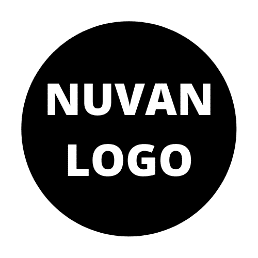 Kuntalan nuorisovaltuuston toimintakertomus kaudelta XXXX-XXXXKuntalan nuorisovaltuuston jäsenetKuntalan nuorisovaltuuston kausi on kaksivuotinen ja sen jäsenet valittiin tälle kaudelle XX.XX.XXXX-XX.XX.XXXX järjestetyillä vaaleilla. Kunnanhallitus vahvistu nuorisovaltuuston jäsenten valinnan kokouksessaan XX.XX.XXXX.Nuorisovaltuuston jäsenet kaudella XXXX-XXXX:Matti Meikäläinen, Maija Metsä, Pekka Puska…Yhteensä nuorisovaltuustossa on 10 varsinaista jäsentä ja 5 varajäsentä.Kuntalan nuorisovaltuuston kokouksetNuorisovaltuusto kokoustaa pääsääntöisesti kerran kuussa, lukuun ottamatta kesäloman kuukausia. Kokouksissa käsitellään nuorisovaltuuston ajankohtaiset asiat liittyen tehtäviin aloitteisiin ja lausuntoihin, järjestettäviin tapahtumiin, lautakunnissa ja työryhmissä käsiteltyihin asioihin, sekä muita esille tulevia asioita. Kokoukset ovat olleet kaikille avoimia ja ne on järjestetty suurimman osan ajasta Kuntalan nuorisotalolla. Kaudella XXXX-XXXX järjestetyt kokouksetTammikuu: xx.xx.xxxx, paikkaHelmikuu: xx.xx.xxxx, paikkaMaaliskuu: xx.xx.xxxx, paikkaHuhtikuu: xx.xx.xxxx, paikkaToukokuu: xx.xx.xxxx, paikka Kesäkuu: -Heinäkuu: -Elokuu: -Syyskuu: xx.xx.xxxx, paikkaLokakuu: xx.xx.xxxx, paikka Marraskuu: xx.xx.xxxx, paikkaJoulukuu: xx.xx.xxxx, paikkaTammikuu: xx.xx.xxxx, paikkaHelmikuu: xx.xx.xxxx, paikkaMaaliskuu: xx.xx.xxxx, paikkaHuhtikuu: xx.xx.xxxx, paikkaToukokuu: xx.xx.xxxx, paikkaKesäkuu: -Heinäkuu: -Elokuu: -Syyskuu: xx.xx.xxxx, paikkaLokakuu: xx.xx.xxxx, paikkaMarraskuu: xx.xx.xxxx, paikkaJoulukuu: xx.xx.xxxx, paikkaKokouksien pöytäkirjat ovat nähtävillä osoitteesta: https://www.kuntala.fi/esityslistat-ja-poytakirjat/nuorisovaltuustoNuorisovaltuuston edustajat lautakunnissa ja työryhmissä kaudella XXXX-XXXXNuorisovaltuuston edustajat seuraavissa toimielimissä ovat olleet:Kunnanvaltuusto: Matti Meikäläinen, Maija MetsäHyvinvointilautakunta: Maija Metsä, Pekka PuskaKuntaympäristölautakunta: Anni Aalto, Tero TikkaMaakunnallinen nuorisovaltuusto: Matti Meikäläinen, Tiina TikkaEdustajat muissa ryhmissä: Kiusaamisen ehkäisemisryhmä: Kari KiviKouluruokaraati: Tero Tikka, Tiina TikkaTapahtumatxx.xx.xxxx	Mikä tapahtuma, mitä tehty, ketkä osallistuixx.xx.xxxx	Mikä tapahtuma, mitä tehty, ketkä osallistuixx.xx.xxxx	Mikä tapahtuma, mitä tehty, ketkä osallistuixx.xx.xxxx	Mikä tapahtuma, mitä tehty, ketkä osallistuixx.xx.xxxx	Mikä tapahtuma, mitä tehty, ketkä osallistuixx.xx.xxxx	Mikä tapahtuma, mitä tehty, ketkä osallistuiAloitteet ja annetut lausunnotxx.xx.xxxx	Otsikko, mahdollinen tiivistelmä sisällöstä, kenelle annettuxx.xx.xxxx	Otsikko, mahdollinen tiivistelmä sisällöstä, kenelle annettuxx.xx.xxxx	Otsikko, mahdollinen tiivistelmä sisällöstä, kenelle annettuxx.xx.xxxx	Otsikko, mahdollinen tiivistelmä sisällöstä, kenelle annettuHankkeet ja projektitHankkeen/Projektin nimiMikä tavoitteena, mitä tehty, paljon saatu/käytetty rahaa, keitä osallistui, miten onnistui + jäikö keskenHankkeen/Projektin nimiMikä tavoitteena, mitä tehty, paljon saatu/käytetty rahaa, keitä osallistui, miten onnistui + jäikö keskenHankkeen/Projektin nimiMikä tavoitteena, mitä tehty, paljon saatu/käytetty rahaa, keitä osallistui, miten onnistui + jäikö keskenTiedotusNuorisovaltuusto käyttää sisäiseen tiedottamiseensa WhatsAppia ja sähköpostia. Viralliset kokouskutsut ja kokouksien pöytäkirjat lähetetään kuitenkin aina sähköpostin välityksellä.Ulkoista tiedottamista Kuntalan nuorisovaltuusto tekee omilla nettisivuillaan ja somekanavissaan.Nettisivut: www.kuntala.fi/nuorisovaltuustoSähköposti: nuorisovaltuusto@kuntala.fiFacebook: Kuntalan nuorisovaltuustoInstagram: @kuntalannuva